2018-2019 EĞİTİM VE ÖĞRETİM YILI BALIKLIOVA  ORTAOKULU   T.C  İNKILAP TARİHİ VE ATATÜRKÇÜLÜK   DERSİ  8.   SINIF II. DÖNEM I. YAZILI    SORULARIDIR1.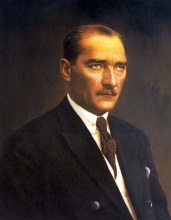 Atatürk’ün  bu sözü ile,HALKÇILIKLAİKLİKCUMHURİYETÇİLİKilkelerinden hangileri ilişkilendirilirA- YALNIZ   I           B- YALNIZ  II           C- I  ve III            D- II  ve  III2.                                                  HALKÇILIKVerilen ilke ile aşağıdaki inkılaplardan hangisi  arasında ilişki kurulamaz?A- Medeni Kanun’un  kabul edilmesiB- Kadınlara seçme ve  seçilme hakkının  verilmesiC- Saltanatın  kaldırılmasıD- Aşar  vergisinin   kaldırılması3. Aşağıdakilerden  hangisi laiklik ilkesiyle ilgili  değildir?A-  Din ve  devlet  işlerinin bir arada olmasıdır.B- Her  türlü inanca saygılı olmayı gerektirirC- Devletin tüm inançlara karşı eşit mesafede durmasını  sağlar.D-Aklın, mantığın ve  bilimin  toplumsal hayata egemen kılınması esasına dayanır.4. Halifeliğin  kaldırılmasıKılık Kıyafet ve  şapka Kanunu’nun çıkarılmasıÇok partili hayata geçişin  denemesiVerilen inkılaplarla  aşağıdaki ilkeler  eşleştirildiğinde  hangisi  dışarda kalır?A-  Laiklik                 B- CumhuriyetçilikC- İnkılapçılık          D- Devletçilik5.ATATÜRK  MİLLİYETÇİLİĞİIrk birliğiDin  birliğiKültür birliğiİfadelerden  hangileri esas alır?    A- Yalnız I            B- Yalnız  III C- I ve  II               D- II  ve III6. Yurtta  sulh, cihanda sulhHayatta en hakiki mürşit  ilimdir.Kuvvet birdir ve o milletindir.Verilen Atatürk sözleri aşağıdaki temel esaslardan hangisiyle  ilgili değildir?A- Barışçılık                              B-  Milli  DilC- Milli  Egemenlik     D- Akılcılık ve Bilimsellik 7.Mustafa Kemal Paşa Havza’ya ulaştıktan sonra halkla toplantı yapmış, toplantı sonunda Havza Müdafaa-i Hukuk Cemiyetinin açılmasını sağlamıştır. Mustafa Kemal Paşa, Havza’dan kolordu komutanlarına gizli bir telgraf göndermiştir. Bu telgrafta, Anadolu’da yaşanan işgallerin mitingler yapılarak ve İtilaf Devletleri ile Osmanlı Hükûmetine telgraflar çekilerek protesto edilmesini istemiştir. Bu telgraftan sonra yurdun birçok yerinde mitingler düzenlenmiştir.Bu metinden Mustafa Kemal’in aşağıdaki kişilik özelliklerinden hangisine ulaşılamaz?A) Örgütleyiciliği B) VatanseverliğiC) Açıksözlülüğü D) Liderliği8.  Halkçılık; bütün vatandaşların yasalar önünde eşit olmalarını, devlet imkânlarından eşit olarak yararlanmalarını esas alan ve her türlü ayrımcılığı reddeden Atatürk ilkesidir.Buna göre aşağıdaki uygulamalardan hangisi Atatürk’ün halkçılık ilkesine göre hareket edildiğinin göstergesidir?A) Millî kültürün korunması ve geliştirilmesiB) Büyük yatırımların devlet tarafından gerçekleştirilmesiC) Dünyadaki bilimsel ve teknolojik gelişmelerin takip edilmesiD) Sosyal ve ekonomik alanda kadınlara erkeklerle aynı hakların sağlanması9.   1927 yılında başkent Ankara’da Türk halkının katkılarıyla Kurtuluş Savaşı anısına “Zafer Anıtı” yaptırılmıştır. Atatürk, anıtta asker kıyafetleri içinde Sakarya isimli atının üzerinde gösterilmiştir. Anıtın dört yanında taş kaideler üzerinde bronz dökümden üç figür bulunmaktadır. Bunlardan ikisinde ülkesini koruyup gözeten Mehmetçik, diğerinde ise cepheye silah ve cephane taşıyan Türk kadını tasvir edilmiştir.Buna göre Zafer Anıtı’nda Kurtuluş Savaşı ile ilgili aşağıdakilerden hangisi anlatılmak istenmiştir?A)  Türkiye’deki siyasal gelişmelerB)  Milli egemenliğin önemiC)  Milli birlik ve beraberlikD)  Yurtta ve dünyada barış10.   “Memleketimizi gerçek hedefe ulaştırmak için iki orduya ihtiyaç vardır: Biri vatanın hayatını kurtaran asker ordusu, diğeri  milletin geleceğini yoğuran irfan ordusu.”Mustafa Kemal’in, bu sözüyle;I. Askerî güç,II. Eğitim,III. Siyasetunsurlarından hangilerine önem verdiği söylenebilir?A) I ve II B) Yalnız I C) II ve III. D) I, II ve III.11.- 24 Temmuz 1923 tarihinde İsmet İnönü’nün imzaladığı Lozan Antlaşması’na göre;I.   Boğazlar, başkanı Türk olan Uluslar arası bir komisyon tarafından yönetilecekII.  Türkiye, Boğazları silahlandıramayacakIII. Kapitülasyonlar tamamen kaldırılacakBuna göre Lozan Barış Antlaşması’nın yukarıdaki maddelerinden hangisi ya da hangilerinin egemenliğimizi sınırladığı söylenebilir?A) Yalnız I              B) Yalnız II                             C) I ve II                  D) Yalnız III12. - Lozan Barış Antlaşması ile yeni Türk devleti sadece siyasi alanda değil ekonomik alanda da bağımsız hale gelmiş, Avrupa devletlerinin açık pazarı olmaktan kurtulmuştur.Lozan Barış Antlaşması’nın hangi maddesinden böyle bir sonuç çıkarılabilir?A) Yunanistan Karaağaç istasyonunu savaş tazminatı olarak Türkiye’ye verecek.B)) Kapitülasyonlar kaldırılacakC) Osmanlı Devleti’nden kalan borçlar ayrılan devletlerle aramızda paylaşılacak.D) Yabancı okullar Türk kanunlarına uyacak.13. - “Türkiye Cumhuriyeti içinde, Türk ülküsünü benimseyen her vatandaş, hangi din ve mezhepten olursa olsun Türk’tür.” sözü Atatürk’ün milliyetçilik konusundaki düşüncesini yansıtır.Buna göre aşağıdakilerden hangisi Atatürk milliyetçiliği için söylenemez?A) Irkçıdır.B) Lâiktir.C) Barışçı ve insancıldır.D) Bütünleştiricidir.14.    17 Şubat 1923’te toplanan İzmir İktisat Kongresi’ne çiftçi, tüccar, sanayici, işçi temsilcileri katılmıştır.Kongreye farklı alanlardan temsilcilerin katılması aşağıdakilerden hangisinin göstergesi sayılabilir? A)Sivil savunma örgütlenmesinin iyi yapıldığınınB)Ekonominin tarıma dayandırıldığınınC)Ekonomik kalkınmamın her alanda amaçlandığınınD)Herkesin yönetime alınmak istendiğinin15.Cumhuriyetin ilanı ile aşağıdaki alanlardan hangisinde herhangi bir değişiklik olmamıştır?A)	Hükümetin kurulma şekliB)	Devlet başkanlığıC)	Yönetim biçimiD)	Devletin başkenti16.Son Osmanlı Mebusan Meclisi Misak-ı Milli Kararlarını ilan edince, İtilaf Devletleri bu kararları kendi çıkarlarına aykırı bulmuş ve İstanbul’u işgal ederek Meclis-i Mebusan’ı dağıtmışlardır. 	Bu bilgiye dayanarak, I.	Misak-ı Milli kararlarına bir tepkidir.II.	Milli iradeyi yok etmeye yöneliktir.III.	TBMM’nin açılmasına zemin hazırlamıştır.yargılarından hangilerine ulaşılabilir?	A) Yalnız I		B) I ve IIC) Yalnız III		D) I, II ve III17.Küçük imalattan süratle fabrikaya geçilmeli-Yerli malı kullanımı teşvik edilmeli-İşletmelere kredi sağlayacak banka kurulmalıİzmir iktisat kongresinde alınan bu kararların amaçları arasında aşağıdakilerden hangisi gösterilemez?A) Ekonomik bağımsızlığı sağlamayıYabancıların desteği ile ilerlemeyiÜlke dışına para çıkışını engellemeyiD) Yerli yatırımcıyı desteklemeyi18.“Ankara susuzdu, ağaçsızdı, kuru ve yabaniydi. Fakat Büyük Millet Meclisi orada kurulmuş, orada toplanmış, bütün savaş oradan idare edilmişti. Yeni idarenin milletlerarası edebiyatta adı “Ankara Hükûmeti”ydi.”                           (Falih Rıfkı Atay)Falih Rıfkı Atay, Ankara’nın başkent olma gerekliliğini aşağıdakilerden hangisine bağlamaktadır?A) Güvenli bir şehir olmasınaB) Coğrafi konumunun uygunluğunaC) Kurtuluş Savaşı’nın buradan yönetilmesineD) Ulaşım imkânlarının elverişliliğine19.  Atatürk  döneminde  yapılan  inkılapların temel  amaçlarından  biri  de Türk  toplumunu  çağdaşlaştırmak  ve modern  bir  görünüme  kavuşturmaktı.Buna   göre  aşağıdaki  öğrencilerden   hangisinin  verdiği örnek bu  doğrultuda  değildir?  A. AYŞEGÜL: Miladi Takvim  kabul edilmiştir.            B. BİRSU : Şapka giyilmesi hakkında  kanun çıkarılmıştır. C. MEHTAP: Ziraat Bankası açılmıştır.                         D.DEFNBE:  Uluslararası   saat  sisteminin  kullanılmasına  karar  verilmiştir.20. . Mustafa Kemal  Manastır’da  Avrupalı düşünürlerin kitaplarını okumaya  başlamış, onların hürriyet, özgürlük ve cumhuriyet ile ilgili fikirlerinden etkilenmiştir.Buna    göre  Manastır’daki   yaşantısının  Mustafa  Kemal’de;Milliyetçi   düşünceAskeri  beceriDemokrasi    bilinciTicari kabiliyetGibi   özelliklerden  hangilerini  geliştirmesini  beklenir?A. I ve III                 B. II ve III                C. I ve II                  D. II ve IV21.Tabloda  verilen  inkılapların  aşağıdaki   alanlardan  hangisi  ile  olduğu söylenebilir?A.  Askeri                                 B.  Kültürel                               C. Siyasi                 D. Ekonomik ADI   SOYADIOKUL  NO:İNKILAPLARİLGİLİ  OLDUĞU ALANİzmir İktisat  KongresiKapitülasyonların  kaldırılmasıTeşvik-i Sanayi KanunuI . Beş yıllık  kalkınma  planı?